1	خلفيةراجع المؤتمر العالمي لتنمية الاتصالات لعام 2017 (WTDC-17) القرار 71 (المراجَع في بوينس آيرس، 2017) واعتمده بغية تعزيز المشاركة الفعّالة لأعضاء القطاع الحاليين والمنتسبين إليه والهيئات الأكاديمية المنضمة إليه في أنشطة القطاع، بما في ذلك المشاركة في أعمال لجان دراسات قطاع تنمية الاتصالات وتحفيز القطاعين العام والخاص والهيئات الأكاديمية على الانضمام إلى عضوية القطاع.ويعزز القرار 71 أيضاً التركيز على الدور المتطور الذي يؤديه القطاع الخاص في قطاع تنمية الاتصالات من خلال توجيه تعليمات للقيام بعدة أمور منها إنشاء الفريق الاستشاري للصناعة المعني بقضايا التنمية (IAGDI) لتعزيز تمثيل واسع لدوائر الصناعة من جانب أعضاء قطاع تنمية الاتصالات من جميع المناطق.وإضافةً إلى ذلك، اعتمد مؤتمر المندوبين المفوضين لعام 2018 (PP-18) العديد من القرارات المتعلقة بالعضوية، مثل القرار 209 (دبي، 2018) الذي يشجع مشاركة الشركات الصغيرة والمتوسطة في أعمال الاتحاد.كما راجع مؤتمر المندوبين المفوضين لعام 2018 القرار 169 بشأن الهيئات الأكاديمية، الذي من خلاله يجوز لممثل هيئة أكاديمية العمل كمقرِّر أو نائب مقرِّر أو مساعد مقرِّر وفقاً للنظام الداخلي المعمول به للقطاع المعني. كما تُشجع الهيئات الأكاديمية على المشاركة في تطوير العمل التقني في الاتحاد.وقد اعتمد أيضاً القرار 205 (دبي، 2018) بشأن تشجيع الابتكار القائم على تكنولوجيا المعلومات والاتصالات لدعم الاقتصاد الرقمي خلال مؤتمر المندوبين المفوضين لعام 2018، الذي يكلف مكتب تنمية الاتصالات بتشجيع مشاركة الشركات الصغيرة والمتوسطة في لجان الدراسات ويدعو الدول الأعضاء وأعضاء الاتحاد إلى تشجيع مشاركة رواد الأعمال والمشاريع المبتدئة، والمراكز الحاضنة، ومراكز التسريع ممن لهم صلة بتكنولوجيا المعلومات في تليكوم العالمي للاتحاد لعام 2019. وسيواصل مكتب تنمية الاتصالات اتخاذ التدابير اللازمة لتنفيذ نتائج مؤتمر المندوبين المفوضين لعام 2018 والمؤتمر العالمي لتنمية الاتصالات لعام 2017 وفريق العمل التابع للمجلس والمعني بالموارد المالية والبشرية والمجلس وذلك بالتشاور مع جميع اجتماعات الاتحاد ذات الصلة، بما في ذلك الفريق الاستشاري لتنمية الاتصالات (TDAG) ولجنتي دراسات قطاع تنمية الاتصالات.2	الأهداف الاستراتيجيةوفقاً لنتائج المؤتمر العالمي لتنمية الاتصالات لعام 2017 (WTDC-17) ومؤتمر المندوبين المفوضين لعام 2018 (PP-18) ركز مكتب تنمية الاتصالات في عمله، بالتنسيق والتعاون الوثيقين مع الأمانة العامة والمكتبين الآخرين والمكاتب الإقليمية/مكاتب المناطق، على تحقيق هدفين رئيسيين:-	التواصل مع كيانات جديدة لكي تنضم إلى القطاع بصفة عضو قطاع أو منتسب إليه أو شركة صغيرة ومتوسطة أو هيئة أكاديمية؛-	تعزيز المنصات والأدوات المكرسة لمشاركة أعضاء قطاع تنمية الاتصالات والمنتسبين إليه والهيئات الأكاديمية المنضمة إليه واستبقائهم.3	تحليل الوضعالمخطط 1 تطور عضوية قطاع تنمية الاتصالات (أعضاء القطاع والمنتسبون إليه والهيئات الأكاديمية المنضمة إليه) من 2008 حتى 2018.1.3	أعضاء القطاع والمنتسبون إليه عام 2018في عام 2018، اجتذب قطاع تنمية الاتصالات 8 أعضاء جدد: المؤسسة الدولية للقضاء على استغلال الأطفال في البغاء وفي المواد الإباحية والإتجار بهم لأغراض جنسية (ECPAT) (تايلاند) وشبكة الويب العالمية (الولايات المتحدة الأمريكية) والسوق المشتركة لشرق إفريقيا والجنوب الإفريقي (COMESA) (زامبيا) ومنتدى الاتصالات المتنقلة واللاسلكية (ivzw) (بلجيكا) وشركة Turkcell Iletisim Hizmetleri AS (تركيا) وشركة Sigma Telecom  (تركيا) ومؤسسة Symantec (الولايات المتحدة الأمريكية) وشركة Masyarakat Telematika Indonesia (إندونيسيا)؛ و4 منتسبين جدد إلى القطاع: شركة High-tech Bridge SA (سويسرا) ومؤسسةKonkan  المحدودة للسكك الحديدية (الهند) وشركة Axon Partners Group الاستشارية (إسبانيا) وشركةNRD Cyber Security (ليتوانيا).وخلال هذه الفترة، أُنهيت عضوية 15 عضواً، ثلاثة منهم بسبب عدم السداد. وبخلاف ذلك، فإن الأسباب التي قُدمت لإنهاء العضوية كانت التكتلات الصناعية و/أو القضايا المالية.2.3	الهيئات الأكاديمية في 2018تشارك الهيئات الأكاديمية في أعمال جميع القطاعات وكذلك في المؤتمرات العالمية والإقليمية وورش العمل والأنشطة الخاصة بالاتحاد من خلال رسم واحد. وفي 2018، وبالتنسيق مع الأمانة العامة وبدعم من أعضاء الاتحاد مثل الأرجنتين والصين والهند وإيران وفلسطين وجهات أخرى كثيرة، انضم إلى القطاعات الثلاثة للاتحاد 37 هيئة أكاديمية جديدة.4	التدابير الرئيسية والنتائجقام مكتب تنمية الاتصالات بتنفيذ مجموعة من التدابير الاستراتيجية وسيواصل تعزيز الجهود الرامية إلى تحسين خدماته والتزاماته تجاه أعضاء قطاع تنمية الاتصالات والمنتسبين إليه والهيئات الأكاديمية المشاركة في أعماله.1.4	تعزيز الأدوات والخدمات المتاحة لأعضاء قطاع تنمية الاتصالاتتم تعزيز منصات نشر المعلومات من قبيل البوابة الإلكترونية الخاصة بأعضاء قطاع تنمية الاتصالات في الاتحاد (http://www.itu.int/en/ITU-D/Membership/Pages/default.aspx) وما زالت الصفحة الإلكترونية تروج للمزايا التي يحصل عليها الأعضاء من خلال عضويتهم وتعزز حضورهم. ويرتبط ذلك بمجالات عمل الاتحاد لإتاحة فرص المشاركة في المشاريع وفرص الشراكة مع تسليط الضوء على قصص النجاح المتعلقة بأعضاء قطاع تنمية الاتصالات لتعزيز مكانتهم. ويواصل مكتب تنمية الاتصالات تحديث مواد الترويج والتواصل من خلال منصته الإلكترونية المكرسة لأعضاء الاتحاد - مشروع MyITU، التي ستتيح تقديم محتوى مخصص وتعزيز التواصل والتعاون بين أعضاء قطاع تنمية الاتصالات.2.4	منصات جديدة للمشاركة من أجل الهيئات الأكاديميةتشجع الهيئات الأكاديمية الحلول المبتكرة والمستدامة من خلال إتاحة حيز يجمع بين الموهبة والبحث والتكنولوجيا لحل أكثر المشاكل إلحاحاً في العالم. ومع تزايد عدد أعضاء الهيئات الأكاديمية، قام مكتب تنمية الاتصالات بتعزيز مختلف أنواع منصات التعاون بالإضافة إلى تلك الموجودة - كأكاديمية الاتحاد ومجلة الاتحاد وغيرها.ومن أمثلة ذلك، كتاب الاتحاد بشأن تكنولوجيا المعلومات والاتصالات من أجل تحقيق أهداف التنمية المستدامة (ICT④SDG): "النمو الاقتصادي والابتكار وإتاحة فرص العمل استناداً إلى تكنولوجيا المعلومات والاتصالات" الذي أُعلن عن إصداره في المؤتمر العالمي لتنمية الاتصالات لعام 2017، والذي جاء نتيجة دراسة بحثية تعاونية تجريبية مع خبراء مرموقين من الأوساط العلمية من جميع أنحاء العالم بالإضافة إلى أعضاء الهيئات الأكاديمية المنضمة إلى الاتحاد. وحفز هذا المنشور الاهتمام من المجتمع الأكاديمي لمناقشة نتائجه الرئيسية مع المؤلفين الرئيسيين، واستكشاف مصادر جديدة للبحث والبيانات من الهيئات الأكاديمية والقطاع الخاص، وبناء على دعوة من كلية لندن للعلوم الاقتصادية، نظم مكتب تنمية الاتصالات منصة الشراكة بشأن تكنولوجيا المعلومات والاتصالات من أجل تحقيق أهداف التنمية المستدامة (ICT④SDG): "النمو الاقتصادي والابتكار وإتاحة فرص العمل استناداً إلى تكنولوجيا المعلومات والاتصالات"، في لندن بالمملكة المتحدة يومي 22 و23 مايو 2018. وقد اجتذبت هذه المنصة 50 مشاركاً من خلفيات مختلفة من الهيئات الأكاديمية الرائدة إلى مشاركين مرموقين من القطاعين العام والخاص.واضطلع مكتب تنمية الاتصالات أيضاً بأنشطة مكرسة للتواصل مع الأعضاء من الهيئات الأكاديمية كتنظيم اجتماعات ثنائية لزيادة مشاركة الهيئات الأكاديمية في أعمال القطاع. 3.4	تعزيز مشاركة الشركات الصغيرة والمتوسطة والقطاع الخاص في أعمال قطاع تنمية الاتصالاتعزز مكتب تنمية الاتصالات التعاون والتآزر مع أعضائه من القطاع الخاص في النظام الإيكولوجي لتكنولوجيات المعلومات والاتصالات المتقاربة من خلال إقامة شراكات مع رابطات الصناعة والمنظمات الإقليمية والدولية وشبكاتها القائمة وأعضائها المنتسبين إليها. وعملاً بالقرار 71 للمؤتمر العالمي لتنمية الاتصالات لعام 2017 بشأن تعزيز التعاون بين الدول الأعضاء وأعضاء قطاع تنمية الاتصالات والمنتسبين إليه والهيئات الأكاديمية المنضمة إليه، عُقد الاجتماع التاسع لكبار المسؤولين التنظيميين (CRO) في القطاع الخاص واجتماع الفريق الاستشاري للصناعة المعني بقضايا التنمية (IAGDI)، في 10 يوليو 2018 خلال الندوة العالمية لمنظمي الاتصالات (GSR-18). واجتذب الاجتماع أكثر من 100 من كبار المسؤولين التنفيذيين في دوائر الصناعة لتقاسم المعلومات بشأن التكنولوجيات الرقمية الناشئة وتبادل الأفكار عن سبل تعزيز مشاركة القطاع الخاص في المبادرات العالمية والإقليمية والوطنية. وتدعو نتائج اجتماع كبار المسؤولين التنظيميين/الفريق الاستشاري للصناعة المعني بقضايا التنمية إلى الشمول وتمكين نشر البنية التحتية في كل مكان وتهيئة بيئة يُحفز فيها الاستثمار في مجال التكنولوجيات والخدمات الرقمية الجديدة.وبناءً على مناقشات الندوة العالمية لمنظمي الاتصالات لعام 2018، شمل نقاش قادة الصناعة تبادل الرؤى والاتجاهات المستقبلية بشأن نماذج الاستثمار في قطاع الأعمال وبشأن التكنولوجيات الناشئة في سياق الموجة القادمة من الإنتاجية الصناعية.واستكشافاً لإمكانية التعاون مع منظمات أخرى ذات توجه اقتصادي، عُقدت الجلسة الخاصة المشتركة بين القمة العالمية للصناعة والتصنيع ومنظمة الأمم المتحدة للتنمية الصناعية والاتحاد الدولي للاتصالات بشأن التكنولوجيا والابتكار لتمكين التوصيلية لأغراض التنمية الصناعية الشاملة والمستدامة، خصصت من أجل "إقامة المدن والمجتمعات الذكية: توظيف تكنولوجيا المعلومات والاتصالات لأغراض التنمية الاجتماعية والاقتصادية المستدامة"، وذلك في 1 أكتوبر 2018 في مقر الاتحاد بجنيف بالاقتران مع اجتماع فريق المقرِّر المعني بالمسألة 1/2 لقطاع تنمية الاتصالات. وجمعت الجلسة الخاصة بين 121 مشاركاً من الدول الأعضاء والقطاع الخاص وأعضاء قطاع تنمية الاتصالات ومنظمة الأمم المتحدة للتنمية الصناعية ومنظمة التجارة العالمية ومنظمة العمل الدولية وبرنامج الأغذية العالمي وبرنامج الأمم المتحدة للبيئة وما إلى ذلك. وخلال حلقات النقاش، عُرضت حلول بشأن تمكين المدن الذكية والمستدامة بالإضافة إلى الفوائد التي تتيحها إنترنت الأشياء والذكاء الاصطناعي والبيانات الضخمة للمجتمعات الذكية.وتبعاً لقرار صدر عن المجلس في دورته لعام 2017 بشأن المشاركة التجريبية للشركات الصغيرة والمتوسطة في أعمال لجان دراسات قطاعي تقييس الاتصالات وتنمية الاتصالات، بدأ مكتب تنمية الاتصالات تنفيذ المشروع التجريبي بدعوة هذه الشركات إلى المشاركة في فترة الدراسة الجديدة للجنتي دراسات قطاع تنمية الاتصالات اعتباراً من 2018. وشاركت سبع شركات صغيرة ومتوسطة من إيطاليا والمملكة المتحدة واليابان وإستونيا وبولندا على التوالي (مثل شركة Proge-Software وForum Europe وDAIWA Computer وGuardtime وMelody International وOrange TechLab وSatRevolution وASTEM) في أعمال لجنتي الدراسات. وقدمت العديد من هذه الشركات مساهمات تتناول مجالات مختلفة من قبيل الأمن السيبراني وتطبيقات تكنولوجيا المعلومات والاتصالات والحوسبة السحابية وغيرها. ولاحقاً، اعتمد مؤتمر المندوبين المفوضين لعام 2018 القرار 209 (دبي، 2018) بشأن الشركات الصغيرة والمتوسطة نتيجة لنجاح التجربة والاعتراف بالدور الأساسي الذي تؤديه هذه الشركات في تحقيق النمو الاقتصادي والتنمية.5	آفاق المستقبلتوفر برامج قطاع تنمية الاتصالات ومشاريعه ومبادراته وأنشطته في إطار مجالات عمله المنتجات والخدمات لأعضاء الاتحاد، وسيواصل المكتب تعزيز الخدمات التي يقدمها للأعضاء لزيادة الانخراط في العمل مع الأعضاء الحاليين والجدد والمحتملين بما في ذلك الشركات الصغيرة والمتوسطة والهيئات الأكاديمية وذلك من خلال تقاسم منتجات المكتب وآثارها والترويج لها من خلال استخدام الحلقات الدراسية عبر الويب و"المحادثات" والشهادات وغيرها.وسيجري بحث إمكانية توجيه دعوات لإقامة شراكة تضم أصحاب مصلحة متعددين إلى مختلف المنصات والبرامج والمبادرات الإقليمية من أجل المساهمة في أعمال قطاع تنمية الاتصالات لتحقيق أهداف التنمية المستدامة (SDG).وما زال الطابع المتنوع لأعضاء القطاع والمنتسبين إليه والعدد المتزايد للهيئات الأكاديمية المنضمة إليه يعزز التربة الخصبة للتعاون وتبادل المعارف في إطار نظام إيكولوجي لتكنولوجيات المعلومات والاتصالات المتقاربة. وسيواصل مكتب تنمية الاتصالات التركيز على نهج تعدد أصحاب المصلحة لتعزيز التواصل والشراكة مع الأعضاء وشبكاتهم من خلال منصات المكتب/الاتحاد بالتنسيق والتعاون الوثيقين على الصعيدين العالمي والإقليمي.ويُدعى الأعضاء والدول الأعضاء تحديداً إلى تشجيع القطاع الخاص والشركات الصغيرة والمتوسطة والهيئات الأكاديمية في بلدانها لكي تشارك وتساهم في أعمال قطاع تنمية الاتصالات.__________الفريق الاستشاري لتنمية الاتصالات (TDAG)الاجتماع الرابع والعشرون، جنيف، 5-3 أبريل 2019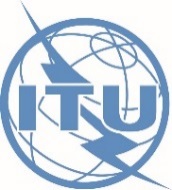 الوثيقة TDAG-19/20-A21 فبراير 2019الأصل: بالإنكليزيةمديرة مكتب تنمية الاتصالاتمديرة مكتب تنمية الاتصالاتعضوية قطاع تنمية الاتصالات في الاتحاد (ITU-D)عضوية قطاع تنمية الاتصالات في الاتحاد (ITU-D)ملخصتشمل عضوية قطاع تنمية الاتصالات في الاتحاد الدولي للاتصالات أعضاء القطاع والمنتسبين إليه والهيئات الأكاديمية المنضمة إليه. وتقدم هذه الوثيقة لمحة عامة عن تطور عضوية القطاع والمبادرات والتدابير الرامية إلى تعزيز عضويته وفقاً لنتائج المؤتمر العالمي لتنمية الاتصالات لعام 2017 (WTDC-17) ومؤتمر المندوبين المفوضين لعام 2018 (PP-18).الإجراء المطلوبيُرجى من الفريق الاستشاري لتنمية الاتصالات الإحاطة علماً بهذا الوثيقة وتقديم أي توجيهات يراها مناسبة.المراجعالقرار 71 (المراجَع في بوينس آيرس، 2017) للمؤتمر العالمي لتنمية الاتصالات؛القرار 169 (المراجَع في دبي، 2018) و209 (دبي، 2018) و205 (دبي، 2018) لمؤتمر المندوبين المفوضين.ملخصتشمل عضوية قطاع تنمية الاتصالات في الاتحاد الدولي للاتصالات أعضاء القطاع والمنتسبين إليه والهيئات الأكاديمية المنضمة إليه. وتقدم هذه الوثيقة لمحة عامة عن تطور عضوية القطاع والمبادرات والتدابير الرامية إلى تعزيز عضويته وفقاً لنتائج المؤتمر العالمي لتنمية الاتصالات لعام 2017 (WTDC-17) ومؤتمر المندوبين المفوضين لعام 2018 (PP-18).الإجراء المطلوبيُرجى من الفريق الاستشاري لتنمية الاتصالات الإحاطة علماً بهذا الوثيقة وتقديم أي توجيهات يراها مناسبة.المراجعالقرار 71 (المراجَع في بوينس آيرس، 2017) للمؤتمر العالمي لتنمية الاتصالات؛القرار 169 (المراجَع في دبي، 2018) و209 (دبي، 2018) و205 (دبي، 2018) لمؤتمر المندوبين المفوضين.20082009201020112012201320142015201620172018أعضاء القطاع308316311323330346338340331 318310المنتسبون إليه3356791011121214الهيئات الأكاديمية---25364586109107125156المجموع 311319316354373400434460450455480